04 04 2019
                      End of Semester Schedule: Spr 2019 EEL 2880

Greetings all of you and trust you are making good progress in Project2.

To help plan your activities, here is a schedule thru the end of the semester

04 09 19 Tuesday:  Discussions on C++; Possible Quiz 3
                               (Also, will correct any mistakes in the grade book)
04 11 19 Thursday. Discussions on C++ and Java: Project 2 Due

04 16 19 Tuesday: TEST 3: Comprehensive
04 18 19 Thursday: Course Conclusion:
Good Luck; Best regards04 04 2019
                      End of Semester Schedule: Spr 2019 EEL 3110
Greetings all of you and trust you are making good progress in Project2.
To help plan your activities, here is a schedule thru the end of the semester

04 09 19 Tuesday:  Discussions  Filters; Possible Quiz 3 
                                 (Also, will correct any mistakes in the grade book)
04 11 19 Thursday.  Discussions on Filters: 3 Phase Power: Project 2 Due

04 16 19 Tuesday:  Rectifiers and Electronics:   Course Review
04 18 19 Thursday   TEST 3: Comprehensive

Good Luck; Best regards

  Subbarao V Wunnava
Dr. Subbarao V Wunnava Ph.D.,P.E;
Professor Emeritus, Electrical and Computer Engineering
Florida International University (FIU),
10555 West Flagler Street, Miami, FL 33174
Dept: (305) 348 2807    subbarao@fiu.eduThu, Apr 4, 2:12 PM (5 days ago)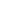 